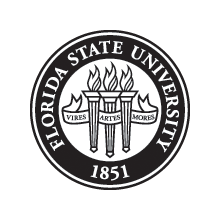 Lab Work Permit	
Utilities and Engineering ServicesThe intent of this form is to document all access into lab spaces by non-research/ non-EH&S staff and for consultants of the University performing their duties under the direction of Facilities and/or Maintenances. Submittal of this form signifies the intent to make changes to the lab space’s air, water, electrical, or critical systems. The Researcher and Department reserve the right to request that any activity listed below not be performed with a written explanation included below in the Special Notes sections. Any tasks listed on this form and approved in the Department or Research sections of this form are expected to be performed as described. If any changes need to be made to the work instructions or build plans during the Requestor’s time in the lab space, the Department, Researcher, and Facilities/Maintenance must be contacted prior to any work taking place. It is recommended that this form be submitted a month before the proposed start date. Any safety issues or accidents that may arise during the requestor’s tenure in the lab space are required to be reported to the Department, Researcher, and Facilities/Maintenance within twenty-four hours of it having occurred. Failure to comply with appropriate lab safety and University policy may result in penalties. Approval of this form by the indicates approval of the activities and rationale for entering as listed below.Requestor: 		Date: 	Permit #: 			Department: Building: Lab(s) Covered under this form: 	Requestor SectionReason for Entering the Lab: Description of Work to be Completed: Dates Requested: Estimated Start Time: Estimated Completion Time: Special Notes: Researcher SectionProposed New Date and Time (if Applicable): Special Precautions/PPE Required: Specific Hazards: Equipment protection required: Special Notes: Department SectionSpecial Notes: General NotesPermit scope is limited to the activities described on the permit. More information may be attached to the document.CONTRACTOR/FACILITIES will not complete work without a signed, completed Work Permit.CONTRACTOR/FACILITIES must contact the DEPARTMENT if the schedule needs to be changed.CONTRACTOR/FACILITIES must be in contact with the DEPARTMENT prior to starting work on permitted activities.RESEARCHER must include all toxic, flammable, oxidative, reactive, and/or potentially harmful chemicals/chemical containers that the CONTRACTOR/FACILITIES representative may come in contact with.RESEARCHER is responsible for describing the equipment protection necessary. To prevent damage or manipulation of any piece of equipment in the lab space, any caps, covers, shut-down procedures, lists of equipment that cannot be turned off or unplugged, etc. that must be used should be listed above. DEPARTMENT will assist in placing equipment protections (e.g. covers).SignaturesA typed acknowledgement is a sufficient signature for the purposes of this document. It does not need to be printed and signed.Researcher Signature					DateDepartment Signature					DateFacilities Signature					Date